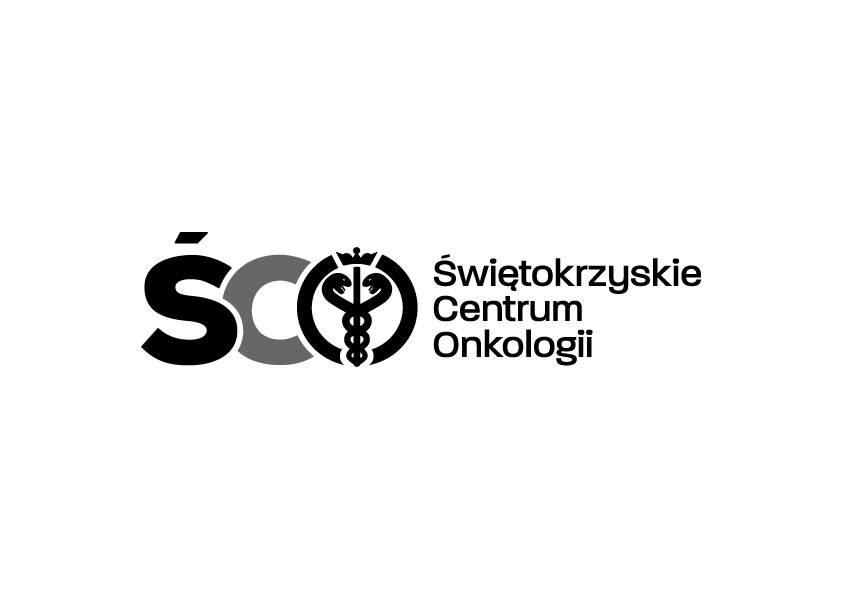 Adres: ul. Artwińskiego , 25-734 Kielce  Sekcja Zamówień Publicznychtel.: (0-41) 36-74-280/474   fax.: (0-41) 36-74071/481strona www: http://www.onkol.kielce.pl/ Email:zampubl@onkol.kielce.pl                                                                                                                                                 Kielce 03.01.2018AZP 152/17				           						DO WSZYSTKICH ZAINTERESOWANYCHDyrekcja Świętokrzyskiego Centrum Onkologii w Kielcach  informuje, iż podjęładecyzję o zakupie wraz z dostawą haka podświetlanego z oprzyrządowaniem używanego w zabiegach rekonstrukcyjnych po usunięciu piersi dla potrzeb Bloku Operacyjnego Świętokrzyskiego Centrum Onkologii,  w firmie:Pakiet nr 1: Aesculap Chifa Sp. z o.o., ul. Tysiąclecia 14, 64-300 Nowy Tomyślza cenę brutto:  9 185,40 zł.    Z poważaniem                             Z-CA DYREKTORA						         DS. FINANSOWO – ADMINISTRACYJNYCH						                      MGR TERESA CZERNECKA